Ek-6ULAKNET web sayfasındaki http://ulakbim.tubitak.gov.tr/sites/images/Ulakbim/ukp-v2011.pdf adresindeki 	kullanım politikasını, kurumumuzun internet kullanım ve eposta kullanım politikalarını okuyup kabul ettiğimi, 	yukarıdaki bilgilerin doğruluğunu ve istenilen e-posta hesabımın tüm sorumluluğunu kabul ettiğimi onaylıyorum.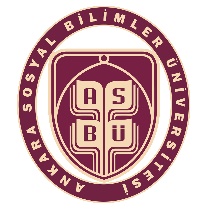 KURUMSAL E-POSTA AÇMA FORMUDoküman No: BGYS.FR.16Yayın Tarihi: 15.08.2018Rev. No: 1Rev. Tarihi 26.06.2019Talep Eden ToplulukYetkilendirilenin Yetkilendirilenin Adı:Soyadı:TC NoTel:Birim:Unvan:Dahili:E-posta Adresi ( Yetkili)E-posta Adresi( İstenilen )Talep Tarihi……. / ……. / 20…..YetkilendirilenTalep Eden YetkiliAdı SoyadıAdı SoyadıGeçici Topluluk BaşkanıTopluluk Danışmanı